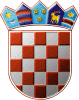 REPUBLIKA HRVATSKAOPĆINSKO IZBORNO POVJERENSTVOOPĆINE VLADISLAVCIKLASA: 013-03/13-01/3URBROJ: 2158/07-06-13-01VLADISLAVCI, 3. svibnja 2013.	Na temelju članka 22. st. 1. Zakona o lokalnim izborima ("Narodne Novine", broj 144/12),   Općinsko izborno povjerenstvo Općine VLADISLAVCI, odlučujući o prijedlogu predlagatelja  HRVATSKA SELJAČKA STRANKA - HSS, utvrdilo je i prihvatilo PRAVOVALJANOM KANDIDATURUZA IZBOR OPĆINSKOG NAČELNIKA OPĆINE VLADISLAVCIKandidat:IVICA KRULJAC; VLADISLAVCI, KRALJA TOMISLAVA 291; rođ. 20.12.1973; OIB: 82540277049; MZamjenica kandidata:SUZANA KATIĆ; VLADISLAVCI, ŠPORTSKA 12; rođ. 08.11.1980; OIB: 02253356315; ŽPredlagatelj:REPUBLIKA HRVATSKAOPĆINSKO IZBORNO POVJERENSTVOOPĆINE VLADISLAVCIKLASA: 013-03/13-01/3URBROJ: 2158/07-06-13-02VLADISLAVCI, 3. svibnja 2013.	Na temelju članka 22. st. 1. Zakona o lokalnim izborima ("Narodne Novine", broj 144/12),   Općinsko izborno povjerenstvo Općine VLADISLAVCI, odlučujući o prijedlogu predlagatelja  ZVONIMIR KEČKEŠ, MARINA ŠOT, IVICA BRADARIĆ, utvrdilo je i prihvatilo PRAVOVALJANOM KANDIDATURUZA IZBOR OPĆINSKOG NAČELNIKA OPĆINE VLADISLAVCIKandidat:JURO PRATLJAČIĆ; VLADISLAVCI, E.KIŠA 72; rođ. 27.11.1959; OIB: 09406784578; MZamjenik kandidata:PAVO KEČKEŠ; VLADISLAVCI, KUDELJARA 3; rođ. 20.09.1957; OIB: 07443895897; MREPUBLIKA HRVATSKAOPĆINSKO IZBORNO POVJERENSTVOOPĆINE VLADISLAVCIKLASA: 013-03/13-01/3URBROJ: 2158/07-06-13-03VLADISLAVCI, 3. svibnja 2013.	Na temelju članka 22. st. 1. Zakona o lokalnim izborima ("Narodne Novine", broj 144/12),   Općinsko izborno povjerenstvo Općine VLADISLAVCI, odlučujući o prijedlogu predlagatelja  HRVATSKA DEMOKRATSKA ZAJEDNICA - HDZ, utvrdilo je i prihvatilo PRAVOVALJANOM KANDIDATURUZA IZBOR OPĆINSKOG NAČELNIKA OPĆINE VLADISLAVCIKandidat:NEDJELJKO RADIĆ; VLADISLAVCI, KRALJA TOMISLAVA 59; rođ. 27.11.1966; OIB: 88272271456; MZamjenik kandidata:DAMIR BALAŽ; VLADISLAVCI, PETRA SVAČIĆA 2/C; rođ. 22.05.1979; OIB: 75028862409; MPredlagatelj:REPUBLIKA HRVATSKAOPĆINSKO IZBORNO POVJERENSTVOOPĆINE VLADISLAVCIKLASA: 013-03/13-01/3URBROJ: 2158/07-06-13-04VLADISLAVCI, 3. svibnja 2013.	Na temelju članka 22. st. 1. Zakona o lokalnim izborima ("Narodne Novine", broj 144/12),   Općinsko izborno povjerenstvo Općine VLADISLAVCI, odlučujući o prijedlogu predlagatelja  HRVATSKA NARODNA STRANKA - LIBERALNI DEMOKRATI - HNS, HRVATSKA STRANKA UMIROVLJENIKA - HSU, DEMOKRATSKA STRANKA SLAVONSKE RAVNICE - SLAVONSKA RAVNICA, utvrdilo je i prihvatilo PRAVOVALJANOM KANDIDATURUZA IZBOR OPĆINSKOG NAČELNIKA OPĆINE VLADISLAVCIKandidatkinja:ANDREA STJEPANOVIĆ; VLADISLAVCI, KRALJA TOMISLAVA 16; rođ. 08.11.1983; OIB: 42721522422; ŽZamjenica kandidatkinje:MAJA RADIĆ; HRASTIN, KIŠ FERENCA 20; rođ. 24.08.1988; OIB: 89817981081; ŽPredlagatelj:REPUBLIKA HRVATSKAOPĆINSKO IZBORNO POVJERENSTVOOPĆINE VLADISLAVCIKLASA: 013-03/13-01/3URBROJ: 2158/07-06-13-05VLADISLAVCI, 3. svibnja 2013.	Na temelju članka 22. st. 1. Zakona o lokalnim izborima ("Narodne Novine", broj 144/12),   Općinsko izborno povjerenstvo Općine VLADISLAVCI, odlučujući o prijedlogu predlagatelja  HRVATSKI DEMOKRATSKI SAVEZ SLAVONIJE I BARANJE - HDSSB, utvrdilo je i prihvatilo PRAVOVALJANOM KANDIDATURUZA IZBOR OPĆINSKOG NAČELNIKA OPĆINE VLADISLAVCIKandidat:MARJAN TOMAS; VLADISLAVCI, KRALJA TOMISLAVA 228/A; rođ. 26.03.1985; OIB: 30791882202; MZamjenik kandidata:IVAN FARKAŠ; VLADISLAVCI, PETRA SVAČIĆA 12; rođ. 23.05.1957; OIB: 11262369181; MPredlagatelj:REPUBLIKA HRVATSKAOPĆINSKO IZBORNO POVJERENSTVOOPĆINE VLADISLAVCIKLASA: 013-03/13-01/3URBROJ: 2158/07-06-13-06VLADISLAVCI, 3. svibnja 2013.	Na temelju članka 23. i čl. 25. Zakona o lokalnim izborima ("Narodne Novine", broj 144/12),   Općinsko izborno povjerenstvo Općine VLADISLAVCI, sastavilo je ZBIRNU LISTU PRAVOVALJANIH KANDIDATURAZA IZBOR OPĆINSKOG NAČELNIKA OPĆINE VLADISLAVCIKandidat: IVICA KRULJACHRVATSKA SELJAČKA STRANKA - HSSZamjenica kandidata: SUZANA KATIĆKandidat: JURO PRATLJAČIĆKANDIDAT GRUPE BIRAČAZamjenik kandidata: PAVO KEČKEŠKandidat: NEDJELJKO RADIĆHRVATSKA DEMOKRATSKA ZAJEDNICA - HDZZamjenik kandidata: DAMIR BALAŽKandidatkinja: ANDREA STJEPANOVIĆHRVATSKA NARODNA STRANKA - LIBERALNI DEMOKRATI - HNSHRVATSKA STRANKA UMIROVLJENIKA - HSUDEMOKRATSKA STRANKA SLAVONSKE RAVNICE - SLAVONSKA RAVNICAZamjenica kandidatkinje: MAJA RADIĆKandidat: MARJAN TOMASHRVATSKI DEMOKRATSKI SAVEZ SLAVONIJE I BARANJE - HDSSBZamjenik kandidata: IVAN FARKAŠHRVATSKA SELJAČKA STRANKA - HSSPREDSJEDNIKOPĆINSKOG IZBORNOG POVJERENSTVAOPĆINE VLADISLAVCISILVA WENDLINGKANDIDAT GRUPE BIRAČAPREDSJEDNIKOPĆINSKOG IZBORNOG POVJERENSTVAOPĆINE VLADISLAVCISILVA WENDLINGHRVATSKA DEMOKRATSKA ZAJEDNICA - HDZPREDSJEDNIKOPĆINSKOG IZBORNOG POVJERENSTVAOPĆINE VLADISLAVCISILVA WENDLINGHRVATSKA NARODNA STRANKA - LIBERALNI DEMOKRATI - HNSHRVATSKA STRANKA UMIROVLJENIKA - HSUDEMOKRATSKA STRANKA SLAVONSKE RAVNICE - SLAVONSKA RAVNICAPREDSJEDNIKOPĆINSKOG IZBORNOG POVJERENSTVAOPĆINE VLADISLAVCISILVA WENDLINGHRVATSKI DEMOKRATSKI SAVEZ SLAVONIJE I BARANJE - HDSSBPREDSJEDNIKOPĆINSKOG IZBORNOG POVJERENSTVAOPĆINE VLADISLAVCISILVA WENDLINGPREDSJEDNIKOPĆINSKOG IZBORNOG POVJERENSTVAOPĆINE VLADISLAVCISILVA WENDLING